G R A F O M O T O R I K ANakresli kruhy tak, aby čiarka prechádzala prostriedkom kruhov.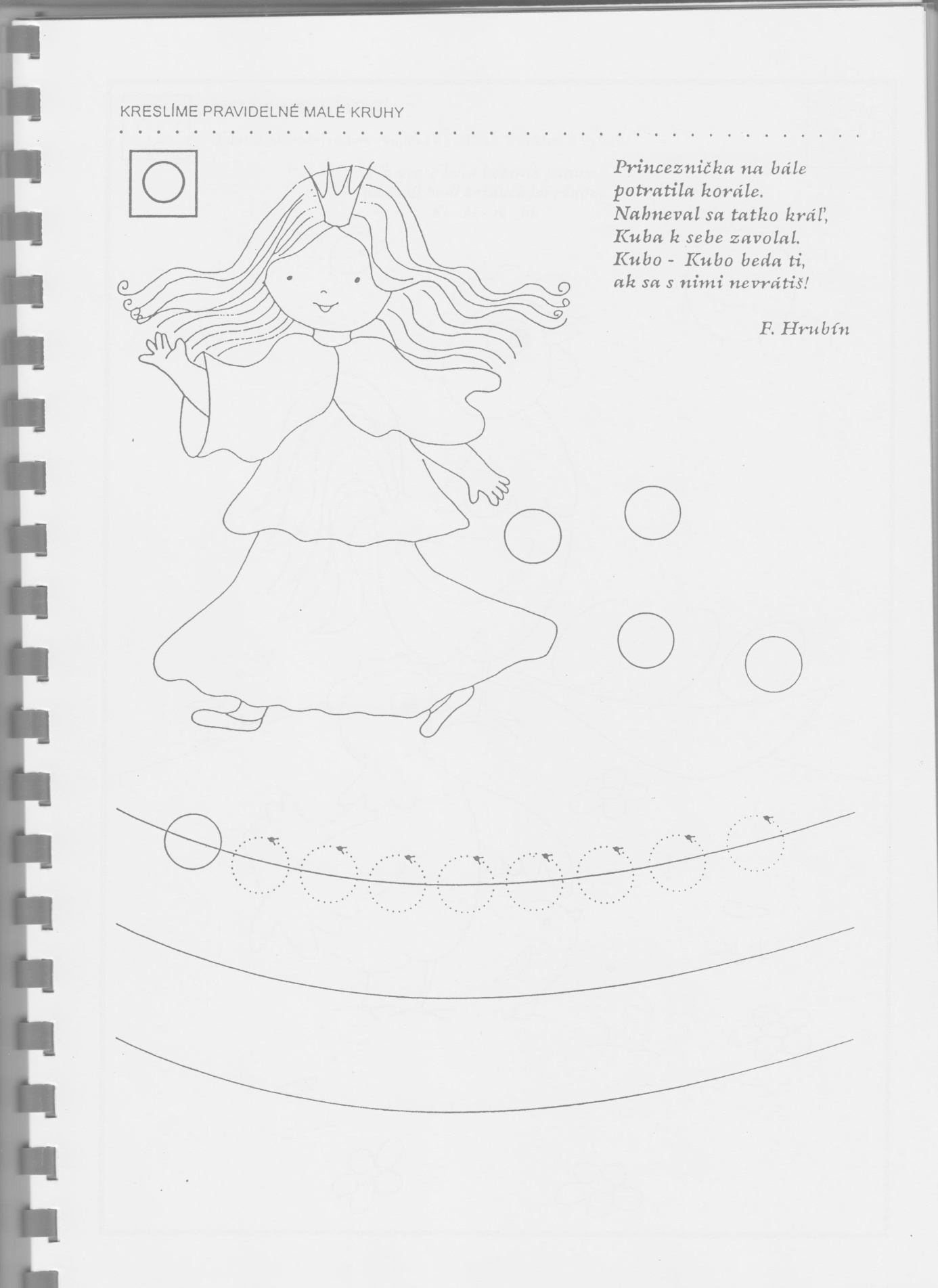 